School Closure Daily Planning- Crystal Class Week 6DATEReadingSPaG/WritingMathematicsTopicFriday 12th February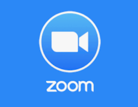 Live zoom with Mrs Doe at 9.30am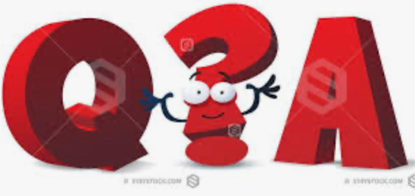 ReadingAnswer the questions – How did you do?If you got any wrong please have another go at trying to answer it correctly.Now choose one of the activities below.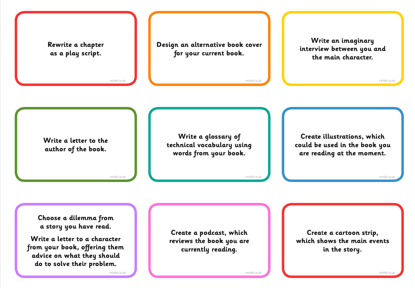 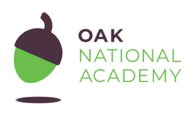 SpellingTo practise and apply knowledge of compound words, including testIn this lesson, we will practise and apply our knowledge of compound nouns.https://classroom.thenational.academy/lessons/to-practise-and-apply-knowledge-of-compound-words-including-test-71h32d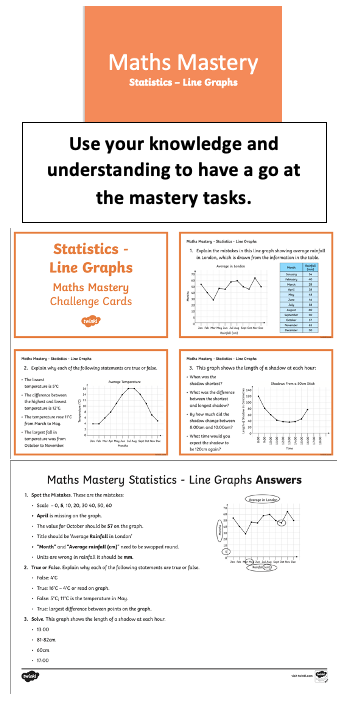 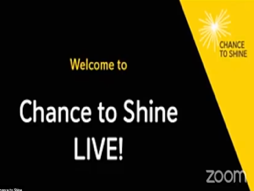 Chance to shineWeek 4 - Brilliant BowlerClick on the link below. https://www.youtube.com/watch?v=LXaOhzKQrmghttps://www.chancetoshine.org/liveFriday fun!Draw with Robhttp://www.robbiddulph.com/draw-with-rob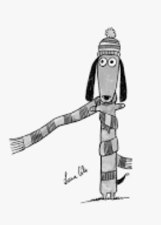 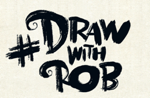 Other useful websites:English ideas: https://www.literacyshed.com/story-starters.htmlOnline dictionary -https://kids.wordsmyth.net/we/Pobble 365 Writing activities https://www.pobble365.com/Maths ideas:
Pixl –practise tables using the AppNrich -https://nrich.maths.org/primaryWorksheets to practise tables: http://www.snappymaths.com/Keeping active:Cosmic kids yoga –mainly on Youtube check with an adultGoNoodle -https://app.gonoodle.com/The Woodland trust - https://www.woodlandtrust.org.uk/support-us/act/your-school/resources/Joe Wicks daily work outCBBC: has lots of programmes from ‘Horrible Histories’ to ‘Operation Ouch’